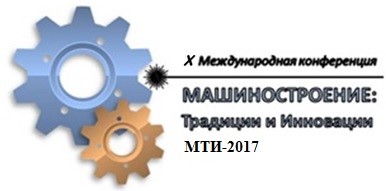 ИНФОРМАЦИОННОЕ СООБЩЕНИЕо проведенииX МЕЖДУНАРОДНОЙ НАУЧНО-ТЕХНИЧЕСКОЙ КОНФЕРЕНЦИИ «МАШИНОСТРОЕНИЕ: ТРАДИЦИИ И ИННОВАЦИИ» (МТИ-2017)В рамках деловой программы выставки «Технофорум - 2017» ФГБОУ ВО МГТУ «СТАНКИН» совместно с АО «Экспоцентр» 24-25 октября 2017 г. проводит  X Международную научно-техническую конференцию «Машиностроение: традиции и инновации» (МТИ – 2017, павильон 1, зал D1). Международная конференция «Машиностроение: традиции и инновации» является уникальной площадкой для обмена профессиональным и инновационным опытом между российскими и зарубежными предприятиями, учеными и специалистами. В прошлом году Конференция зарекомендовала себя как очень востребованное мероприятие, которое стало традиционной площадкой для консолидации заинтересованных в инновационном развитии России представителей науки, образования, производства и бизнеса. В 2016 году Конференция МТИ также является одним из центральных событий деловой программы «Технофорума» и привлечет к себе широкое общественное внимание и интерес специалистов из различных отраслей промышленности. Организаторами Конференции являются МГТУ «СТАНКИН», АО «ЭКСПОЦЕНТР», Ассоциация «Станкоинструмент», Союз Машиностроителей России и другие. Цель проведения конференции - расширение и укрепление международного и межрегионального научно-технического сотрудничества, объединение усилий науки и бизнеса в развитии передовых технологий для нужд машиностроения, продвижение технологий и наукоёмкой машиностроительной продукции на внутренний и внешний рынки, освещение инновационных проектов, направленных на создание эффективных цифровых машиностроительных производств, основанных на использовании инновационных решений – прорывных систем и средств автоматизации производства, аддитивных технологий, систем управления жизненным циклом изделия и других.План работы Конференции 24-25 октября ЦВК «ЭКСПОЦЕНТР» (Москва, Краснопресненская набережная, д. 14), павильон № 1, зал «D1»24 октября – 10.00-18.00 – официальное открытие Конференции. Секция пленарных докладов. Выступления видных мировых ученых и молодых специалистов в области высокотехнологичного машиностроительного производства, представителей реального сектора экономики.25 октября – 10.00-18.00 – Секция молодых ученых и специалистов. Выступления студентов старших курсов, аспирантов профильных направлений подготовки, преподавателей и молодых ученых в возрасте до 35 лет, осуществляющих исследования и разработки в области высокотехнологичного машиностроительного производства.По итогам Конференции будет издан сборник научных трудов «Машиностроение: традиции и инновации». Лучшие доклады будут опубликованы в журнале Вестник МГТУ «СТАНКИН» (ВАК). Предусмотрена только очная форма участия. Языки Конференции – русский, английский. Участие в работе Конференции бесплатное.Более подробную информацию можно узнать в оргкомитете Конференции: по телефонам 8 (499) 973-39-21, 8 (499) 972-94-61. (Контактные лица: Сотова Екатерина, Гуркина Алина) или по электронной почте: mti.technoforum@gmail.comОБЩИЕ ПОЛОЖЕНИЯК участию Конференции 24-25 октября 2017 г. приглашаются студенты старших курсов, аспиранты профильных направлений подготовки, специалисты, преподаватели и молодые ученые в возрасте до 35 лет.Участие в работе Конференции бесплатное. Командировочные расходы оплачиваются за счет участников. Для иногородних участников Конференции по запросу может быть предоставлена возможность размещения в общежитии университета на время проведения мероприятия.Для участия в работе Конференции необходимо заполнить заявку участника и выслать ее на электронную почту мероприятия mti.technoforum@gmail.com вместе с материалами выступления. Организационным комитетом Конференции будет осуществляться экспертная оценка присланных материалов, по результатам которой будет сформирована программа выступлений в рамках Конференции.Более подробную информацию можно узнать в оргкомитете Конференции: по телефонам 8 (499) 973-39-21, 8 (499) 972-94-61  (Контактные лица: Сотова Екатерина, Гуркина Алина) или по электронной почте mti.technoforum@gmail.com.Документы, необходимые для участия в и  X Международной научно-технической конференции «Машиностроение: традиции и инновации»:Заявка на участие в работе Конференции;Материалы доклада, оформленные в соответствии с требованиями;Презентация (для докладчиков);Экспертное заключение о возможности опубликования материалов, заверенное подписью и печатью организации;Направление участника от организации (места работы, учебы и т.д.), заверенное подписью руководителя организации.Внимание! Итоговое решение о форме участия (устный доклад или публикация в сборнике трудов Конференции) принимается оргкомитетом по итогам экспертной оценки присланных материалов!Требования к оформлению МАТЕРИАЛОВ для публикации в сборникеПорядок изложения материала— УДК (обязательно), (если авторам сложно определить УДК их статьи, то это возьмет на себя издательство),— фамилии и инициалы автора (соавторов) через запятую (на русском и английском языке),— место работы каждого автора (соавтора),— название публикации (на русском и английском языке),— краткая аннотация (на русском и английском языке),— ключевые слова (на русском и английском языке),— текст публикации,— заключение,— литература,— сведения о каждом авторе (соавторе): ФИО (полностью); учёная степень; учёное звание; полное название организации, которую представляет соавтор, его должность; адрес электронной почты.Текст доклада должен быть подготовлен в виде компьютерного файла в программе MS Word. Шрифт Times New Roman, кегель 14, межстрочный интервал полуторный. Содержание доклада должно быть актуальным, иметь новизну и носить научный характер. Объем версии доклада для публикации должен быть в пределах от 8 000 до 10 000 знаков с пробелами (4-10 страниц).Рисунки, графики, фотографии в формате tiff с разрешением 300 dpi при ширине рисунка не менее 12 см. Ссылки на рисунки в тексте обязательны. Кроме того, все рисунки должны быть присланы отдельными графическими файлами. Рисунки вставляются в текст, подписываются и нумеруются. Пример: Рис. 1. Схема взаимосвязи хозяйственных факторов.Таблицы подписываются (сверху) и нумеруются. Ссылки на таблицы в тексте обязательны. Таблица не должна располагаться в публикации выше ссылки на неё.Пример: Таблица 1. Показатели реализации ресурсного потенциала предприятия.Формулы должны быть набраны в редакторе формул. Те из них, на которые в тексте имеются ссылки, нумеруются цифрами; номер в круглых скобках ставится у правого края.Ссылки на литературу даются в квадратных скобках после упоминания (цитирования) материала источника согласно номеру, под которым источник приведен в списке литературы, например: [6] или [2, 7, 12] или [5–8, 10]. Под литературой понимается любой источник информации: книга, статья в журнале, статья в сборнике, патент, Интернет-источник и т. д.Библиографическое описание использованных источников даётся в строгом соответствии с ГОСТ Р 7.05-2008. В случае цитирования после номера источника через запятую ставится номер страницы, с которой взят цитируемый материал, например: [5, c. 48] или [5; 6, с. 21]. При ссылке на Интернет-ресурсы необходимо указать название Интернет-публикации, название сайта и адрес ресурса в сети Интернет. Пример: Пикунов Н.И. Организация работы налоговых органов США. http://www.lexaudit.ru.Список литературы формируется по алфавиту.Материалы, оформленные не в соответствии с данными требованиям, к публикации в сборнике трудов приниматься не будут!Сопроводительные документы, необходимые для включения материалов в сборник научных трудов, публикуемых в рамках X Международной научно-технической конференции «Машиностроение: традиции и инновации»:Заявка на участие в работе Конференции;Экспертное заключение о возможности опубликования материалов, заверенное подписью и печатью организации;Направление участника от организации (места работы, учебы и т.д.), заверенное подписью руководителя организации.Сроки представления материалов для включения в сборник. Материалы необходимо представить в Оргкомитет до 13 октября 2017 г. на электронный адрес мероприятия: mti.technoforum@gmail.comВнимание! Итоговое решение о форме участия (устный доклад или публикация в сборнике трудов Конференции) принимается оргкомитетом по итогам экспертной оценки присланных материалов!Требования к докладамДоклады должны соответствовать основным тематическим направлениям Конференции, а именно:Аддитивное производство.Новые материалы.Компьютерные технологии для моделирования и производства изделий.Контрольно-измерительные системы для производства изделий.Промышленная робототехника.Время выступления одного докладчика - не более 10 минут. Презентация и иллюстративный материал оформляются в Microsoft Office PowerPoint. Объем презентации – до 10 слайдов.В случае если докладчику необходимо сопроводить свое выступление показом образцов техники или демонстрацией видео фрагментов, ему необходимо заблаговременно согласовывать это с оргкомитетом Конференции.Документы, необходимые для участия в Конференции в качестве докладчика:Заявка на участие в работе Конференции;Материалы доклада, оформленные в соответствии с требованиями;Презентация;Экспертное заключение о возможности опубликования материалов, заверенное подписью и печатью организации;Направление участника от организации (места работы, учебы и т.д.), заверенное подписью руководителя организации.Организационным комитетом Конференции будет осуществляться экспертная оценка присланных материалов, по результатам которой будет сформирована программа выступлений в рамках Конференции.Материалы необходимо представить в Оргкомитет до 13 октября 2017 г. на электронный адрес мероприятия: mti.technoforum@gmail.comВнимание! Итоговое решение о форме участия (устный доклад или публикация в сборнике трудов Конференции) принимается оргкомитетом по итогам экспертной оценки присланных материалов!